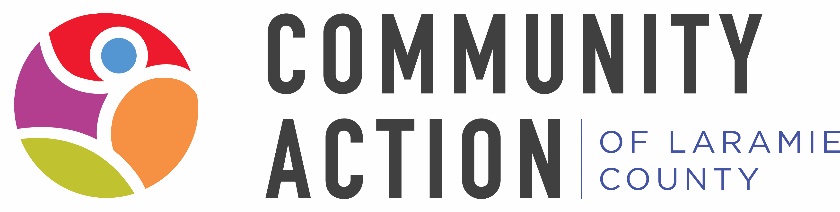 Head Start Bus Driver/Maintenance WorkerGENERAL DESCRIPTIONResponsible for safely transporting children following National Head Start Performance Standards, the Head Start Act, Wyoming Department of Transportation Regulations, and Slate of Wyoming Childcare Licensing. Responsible for performing facility maintenance and custodial duties and following Head Start Maintenance checklist systems.  The following information is intended to be representative of the essential functions performed by personnel in this position and is not all- inclusive. The omission of a specific task or function will not preclude it from the responsibilities of this position if the work is similar, related or a logical extension of the position. Other duties may be assigned.Bus DriverPerform Pre- and Post-trip Inspections for each bus runSafely operate the school bus and other company vehiclesMaintain communication system, including checking mailbox regularly and clearing the bus at end of dayMaintain bus roster dailyMaintain a safe, clean and healthy environment on the bus at all timesFollow all Head Start Transportation systems, including the Child Release Card systemServes as a liaison in the communication system between the agency and familiesWorks closely with Bus Safety Assistants to ensure a safe, learning environment on the busRecord KeepingComplete Official Bus Driver Vehicle Inspection Report dailyMaintain and update Emergency Contact information note bookComplete 1st Aid & CID Kit Inventory monthlyMaintain bus route information notebook dailyPerform playground safety checklist, classroom hazards checklist and facilities supply checklist as assignedComplete the OHS Environmental Health and Safety checklistMonitor and document work done on work boardsGeneral ResponsibilitiesTrain children, parents, volunteers and staff in bus evacuation proceduresMaintain consistent communication with supervisor on all bus information and facilities questionsProvide program coverage in classrooms as neededAttend and assist in recruitment and other program activitiesParticipate in assigned or volunteer committee meetingsPerform other job related tasks as required9 month MaintenanceCleaning duties at assigned facilities as neededAssist with light maintenance work from work boardsSet up and tear down of meetings and activitiesResponsible for deep cleaning following a prescribed schedulePerform repairs and maintenance according to work boards and report to Facilities Manager on workloadAssist with light cleaning duties during 9 month school yearPerform full custodial duties following 12 month cleaning scheduleSet up and tear down of meetings and activitiesAssist with Fire Drills at all facilitiesAssist with snow removal at all facilitiesMaintain yards and grounds at all facilities: trees, playground, sprinkler system, grounds workAssist in all summer facilities maintenance work both interior and exteriorEDUCATION & EXPERIENCEMust have minimum of a class B Commercial Driver's License with an "S" and "P" EndorsementMust have a minimum of a High School Diploma or GEDMust have thorough knowledge of the greater Cheyenne geographical area and transportation safety guidelinesMust complete Department of Transportation Physical, pass screenings for alcohol and drugs, and have good hearing with at least 20/40 vision with or without glassesAbility to speak Spanish is a plus but not requiredKnowledge and experience with different types of maintenance tools preferredExperience working with children from 0-5 preferredKNOWLEDGE & SKILLSAbility to communicate the principles, philosophy and practices of Head Start and advocate for the programUnderstands how the Head Start Program Performance Standards, the Head Start Act relates to daily workDevelops knowledge of effective relationship-building practices, and understands families are vital to children's development and learningIdentifies and reflects on personal values, experiences, ethics, and biases (e.g. gender, racial, ethnic, cultural, or class) in order to become self-aware and more effective in working with different groups of peopleUnderstands the value of reflective supervision for personal and professional growthEffectively utilizes supervisory feedback, educational opportunities, and technical assistance resources to improve individual skills and knowledgeMust be able to perform a variety of general maintenance dutiesMust have some knowledge of community resourcesMust be able to maintain bus safety in all conditionsAbility to use a computerAbility to organize and prioritize daily work load and schedulesExperience in human services setting including working with low-income children and families of diverse backgroundsMust be able to deal with frequent change and delaysAbility to speak Spanish is a plus but not required.PHYSICAL & ENVIRONMENTAL REQUIREMENTSMust possess stamina remain seated/standing for extended periods.Must occasionally lift and/or move up to 50 pounds.Ability to stand, walk, climb or balance, stoop, kneel, crouch, or crawl.Must be able to occasionally tolerate exposure to outside weather conditions.Must be able to tolerate diverse environmental workspaces.Must comprehend and interpret written reports of a technical nature.Must operate a computer, telephone, keyboard and other office equipment.Must be able and willing to drive in a variety of weather conditions.Must be able to adapt quickly to changing demands, stressful situations, and multiple priorities.OTHER REQUIREMENTSResponsible for a safe, healthy learning environment by following all health, safety, and sanitation rules.Responsible for ensuring that children are supervised and ratios are followed at all times.Maintains a positive attitude when working with children and their families, keeping the focus on safety and a comfortable learning environment.Professional demeanor, attendance/punctuality, appearance and hygiene.Must possess strong intrapersonal, verbal and written skills.Occasional evening and weekend work hours; ability to travel to include extended days and overnight stays.Must be able to pass State of WY Division of Criminal Investigation and Department of Family Services Central Registry background checks.Must complete/pass First Aid and CPR course annually.Must design and progress in a professional development plan.Must complete TB test prior to hire and Physical within 90 days of hire, and complete each annually thereafter.Must abide by signed Confidentiality and Ethics Statements.Must assure that program goals are met.Must perform duties with minimal supervision.Must comply with CALC Personnel Policies, Head Start Program Performance Standards, the Head Start Act, local, State, and Federal rules and regulations.Must participate in meetings and trainings (including mandatory training periods).Must maintain a valid driver's license and be insurable by CALC insurance provider.